内蒙古医科大学高层次人才招聘一、学校简介内蒙古医科大学成立于1956年，是新中国在民族地区最早建立的高等医学院校之一，学校前身为内蒙古医学院，当时隶属于国家卫生部，1958年划归内蒙古自治区管理。2012年，更名为内蒙古医科大学。2017年，成为内蒙古自治区人民政府、国家卫生计生委、教育部共建高校。67年来，为国家培养各级各类人才10万余名，为自治区经济发展、社会进步、科技创新、文化传承、民族团结、边疆稳定做出了重要贡献，已成为一所具有区域特色的多科性医科大学。

学校坐落于内蒙古自治区首府呼和浩特市，设有金山校区（主校区）、新华校区、锡林校区及红山口教学基地。总占地面积123.19万平方米，总建筑面积为52.69万平方米。学校设有17个学院，12个临床医学院，3所直属附属医院，在区内外设有实践教学基地99个。有全日制在校生16603人。其中，本科生12496人、硕士研究生3369人、博士研究生45人、民族预科生81人，留学生等其他类型学生612人。学校自1956年开始招收本科生，1978年开始招收研究生，1981年获得硕士学位授权资格，2018年获批成为博士学位授予单位。现有1个博士学位授权一级学科，9个硕士学位授权一级学科，7个硕士专业学位授权类别，有博士生导师49人，硕士生导师823人。学校共有36个本科专业，涉及医学、理学、管理学、工学、文学、法学6个学科门类。其中，有国家级一流本科专业建设点4个，教育部高等学校特色专业3个，入选教育部“地方高校第一批本科专业综合改革试点”项目专业1个，自治区级一流本科专业建设点9个。有国家级一流课程5门、自治区级在线开放课程14门、自治区级一流课程35门。有国家临床教学培训示范中心1个，国家级虚拟仿真实验教学中心1个，国家级实验教学示范中心1个，自治区级实验教学示范中心6个。2022年度，学校荣获自治区高等教育教学成果奖一等奖4项、二等奖4项、三等奖3项。学校现有国家中医药管理局高水平中医药重点学科1个，自治区“一流建设学科”1个，自治区提质培育学科5个，自治区优势特色学科1个，自治区重点学科5个，自治区重点培育学科2个。有国家临床重点专科8个，国家中医药管理局重点专科1个，自治区临床医学领先学科11个，自治区临床医学重点学科23个，临床医学学科进入ESI全球前1%。有自治区级协同创新中心1个、自治区级协同创新培育中心1个、自治区重点实验室8个、自治区工程技术研究中心4个、自治区工程研究中心5个、自治区高校重点实验室4个、自治区医疗卫生重点实验室4个、社会科学创新平台1个、自治区人文社会科学重点研究基地1个。内蒙古自治区蒙医药博物馆和内蒙古自治区卫生政策研究所、心血管研究所、骨科研究所均设在我校。学校现有教职工1627人，专任教师977人。其中，教授306人，副教授287人，专任教师中具有博士学位教师的比例为44.52%。有享受国务院政府特殊津贴专家68人，国家和自治区有突出贡献的中青年专家46人，国家中医药高等学校教学名师1人，全国优秀教师2人，自治区杰出人才9人，自治区“草原英才”创新人才团队66个、个人124人，自治区“新世纪321人才工程”第一、二层次人选117人次。有自治区教学名师15人，自治区优秀教师11人，自治区教坛新秀12人，获批国家级教学团队1个和自治区级教学团队12个、自治区科技创新团队4个、自治区高等学校科技创新团队12个。“十四五”以来，学校承担各级各类科研项目1189项。其中，国家自然科学基金项目46项。荣获自治区科学技术奖37项（一等奖10项、二等奖23项，三等奖2项，青年科技创新人才奖2项），自治区哲学社会科学优秀成果政府奖2项（一等奖1项、二等奖1项），自治区级及以上专业学会科学技术奖25项（一等奖2项、二等奖7项、三等奖16项）。获得国家专利授权369项。其中，发明专利28项、实用新型专利325项、外观设计专利16项。获批软件著作权44项。学校主办的《内蒙古医科大学学报》被教育部科技司评为“中国高校特色科技期刊”，被中国科学技术信息研究所确定为“中国科技论文统计源期刊”；出版的《疾病监测与控制》是中华预防医学会系列杂志。学校一贯坚持开放办学，重视与国内外高校的交流与合作，成为了“一带一路”国际医学教育联盟和中医药子联盟、南亚东南亚医学教育与医疗卫生联盟、中俄医科大学联盟、中国教育国际交流协会、西部医学教育联盟、东北三省一区新医科教育联盟、黄河流域医学院校联盟、中国西部中医药高校联盟等成员单位。与蒙古国国立医科大学、俄罗斯人民友谊大学东方医学院、加拿大阿尔伯塔大学、日本冈山大学、韩国延世大学、泰国宣素那他皇家大学、新加坡同济医药研究所、白俄罗斯戈梅利医科大学、乌兹别克斯坦布哈拉医学院、阿塞拜疆国立医科大学、蒙古国传统医学科学研究院等10个国家的多所医药院校或科研单位开展了多层次、多领域的交流与合作；与山西医科大学共建了“国家高水平公共卫生学院”，和北京大学医学部、首都医科大学、西安交通大学医学部、北京中医药大学、天津中医药大学等高等院校建立了长期的合作关系，广泛开展了师生交流和科研合作。学校始终坚持以习近平新时代中国特色社会主义思想为指导，坚持社会主义办学方向，全面贯彻党的教育方针，落实立德树人根本任务，遵循高等医学教育发展规律，秉承“博学、尚行、精诚、至善”的校训和“艰苦创业、和衷共济、革故鼎新、洁己奉献”的“内医大品格”，坚持现代医药学与传统医药学并重、以蒙医药学为特色协同发展，致力于建设具有区域特色的一流医科大学，培养身心健康、职业道德优良、基础理论和基本技能扎实的，适应国家卫生健康事业和区域经济社会发展需要的，综合素质高、留得住、用得上的，德智体美劳全面发展的时代新人，为国家和内蒙古自治区经济社会发展和卫生健康事业进步提供强有力的人才保证、智力支持和科技支撑。二、岗位设置及条件（一）全职引进高层次人才“至臻”人才计划第一层次具有世界影响力，能够引领国际学术发展的学术大师。比如：中国科学院院士、中国工程院院士(含外籍院士)、国家最高科学技术奖获得者。“至臻”人才计划第二层次活跃在国际学术最前沿、能够组织和承担重大研究任务的领军人才和具有重大创新突破能力的高端人才；参与国际学术前沿领域研究并作出创造性成就和重大贡献的海内外一流大学或科研机构的资深教授。比如：进入中国科学院院士增选、中国工程院院士遴选的有效候选人；国家自然科学奖、国家技术发明奖、国家科学技术进步奖一等奖获得者；“国家特支计划”杰出人才。“至臻”人才计划第三层次在学术上崭露头角、创新能力强、发展潜力大的未来科学领军人才。比如：国家自然科学奖、国家技术发明奖、国家科学技术进步奖二等奖获得者；国家自然科学基金重大项目、重点项目主持人，国家杰出青年科学基金获得者，国家社会科学基金重大项目主持人；“国家特支计划”领军人才；全国杰出专业技术人才获得者；“长江学者奖励计划”特聘教授；教育部高校人文社会科学优秀成果一等奖获得者；国家级教学成果奖特等奖获得者；国家级教学名师获得者；国家级重点实验室负责人。“至臻”人才计划第四层次对学科建设和本领域科研工作具有创新性构想，具备承担国家重要科研任务、产生一流科研成果能力，并取得同行公认的一流学术成就的专门人才。比如：国家重点学科、实验室、工程技术研究中心学术(技术)带头人；“百千万人才工程”国家级人选；“国家特支计划”青年拔尖人才、“青年长江学者”入选者、“创新人才推进计划”中青年科技创新领军人才、国家自然科学基金优秀青年科学基金获得者；中国科学院“百人计划”入选者；教育部高校人文社会科学优秀成果二等奖获得者；国家教学成果奖一等奖获得者；国家级重点实验室核心成员并主持国家重大、重点项目子项目；国家临床重点专科、重点学科带头人。“至臻”人才计划第五层次具有成为国际领军人才潜力，对学科建设和本领域科研工作具有创新性构想，具有领导团队创造性开展重要科研项目经历及高水平教学工作经验，并取得国内外同行公认的重要学术成果，对学科建设作出重大贡献。比如：符合学校发展要求的优势特色学科、省级以上重点学科的带头人；国内外高校或科研院所的博士研究生或博士后；具有国内知名高校与科研院所副高级以上专业技术职称。“致知”人才计划（分为五个层次）取得国内外高校或科研院所博士研究生学历学位，具有一定的教学和科研能力、学术发展潜力，并在本专业领域具有一定影响力的学术成果，年龄一般不超过45周岁。（二）非全职引进高层次人才达到上述一、二、三、四层次人才，以科研合作、项目研究、教学指导等灵活方式柔性引进到校工作。三、薪酬待遇（一）刚性引进高层次人才“至臻”人才第一、第二层次各项待遇从优，由双方协定。“至臻”人才第三层次科研启动经费：自然科学500-800万/社会科学150-250万生活补贴120-160万/年薪120-160万独立实验室不少于100平米“至臻”人才第四层次科研启动经费：自然科学300-500万/社会科学100-150万生活补贴80-120万/年薪80-120万独立实验室不少于80平米“至臻”人才第五层次科研启动经费：自然科学150-300万/社会科学50-100万生活补贴50-80万/年薪50-80万独立实验室不少于50平米“致知”人才计划（第一至第五层次）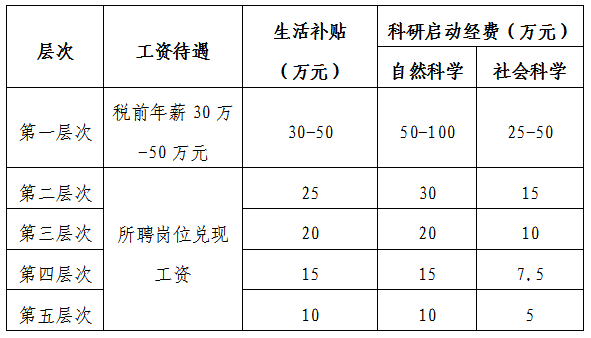 其他：首个聘期内提供周转房或租房补贴。至臻人才提供单列职数参加校内专业技术职称评聘，并根据学校学科学位点建设情况，优先遴选为研究生导师。夫妻两地分居的，若配偶符合自治区及学校调动条件，学校协助办理工作调动有关事宜。协助落实自治区关于引进人才子女入学方面的待遇。（二）非全职引进高层次人才团队、科研平台建设负责人、项目负责人、特聘教授薪酬待遇参照“至臻”“致知”人才计划，采取协议工资形式。客座教授按实际来校天数执行，600-800元/天。四、各直属附属医院参照执行。四、联系方式联系人：付老师、张老师联系电话：0471-6653056电子邮箱：immursc@immu.edu.cn联系地址：内蒙古呼和浩特市金山开发区人 才 需 求 信 息人 才 需 求 信 息人 才 需 求 信 息人 才 需 求 信 息人 才 需 求 信 息人 才 需 求 信 息人 才 需 求 信 息人 才 需 求 信 息人 才 需 求 信 息人 才 需 求 信 息人 才 需 求 信 息人 才 需 求 信 息人 才 需 求 信 息序号用人单位岗位名称专业学历学位人数引进
方式有关要求联系人联系电话电子邮箱有效期1内蒙古医科大学校本部基础医学、临床医学、生物学、生物信息学、医学生物信息学、医学遗传学、药理学、生物医学工程、法医学、病理学与病理生理学、中医学、中药学、有机化学、应用化学、药物化学、药剂学、药学、中西医结合、中医医史文献、中医基础理论、中医内科学、康复医学与理疗学、中医康复学、针灸推拿学、民族医学、中医骨伤学、儿少卫生与妇幼保健学、社会医学与卫生事业管理、卫生检验与检疫、公共卫生与预防医学、医学检验学劳动卫生与环境卫生学、卫生毒理学、营养与食品卫生学、口腔医学、政治学、公共管理、社会保障专业、哲学、理论经济学、法学、民族学、马克思主义理论、中国史、法学（经济法、民商法学方向）、经济法学、民商法学、艺术学、化学博士研究生博士学位42刚性年龄40周岁（含）以下付老师张老师0471-6653056immursc@immu.edu.cn发布之日起至2024.12.312内蒙古医科大学附属医院内科学、神经病学、重症医学、急诊医学、外科学、妇产科学、儿科学、耳鼻咽喉科学、口腔临床医学、口腔医学、眼科学、麻醉学、康复医学与理疗学、中医内科学、临床检验诊断学、影像医学与核医学、放射影像学、肿瘤学、药学、免疫学、药物分析学、生物化学与分子生物学、临床病理、民族医学、生物医学工程、护理学、伦理学、统计学、流行病与卫生统计学、细胞生物学、医学（流行病与卫生统计学方向）博士研究生博士学位127刚性年龄40周岁（含）以下李老师0471-3451022fyrsb163@163.com发布之日起至2024.12.313内蒙古医科大学第二附属医院外科学、内科学、康复医学与理疗学、神经病学、针灸推拿学、麻醉学、影像医学与核医学、骨科学、口腔医学博士研究生博士学位12刚性年龄40周岁（含）以下吴老师0471-2575975ydeyrsb@163.com发布之日起至2024.12.314内蒙古医科大学附属肿瘤医院外科学、基础医学、生物化学与分子生物学、麻醉学、肿瘤学、数学、物理学、内科学、影像医学与核医学、病理学与病理生理学、影像医学与核医学、临床检验诊断学、临床医学、生物学、临床药学、药事管理学、动物学、药学、中药学博士研究生博士学位20刚性年龄40周岁（含）以下李老师0471-3280817rmyy2243027@163.com发布之日起至2024.12.31